RESEARCH PROJECT FORMMANDATORY PRACTICAL TRAININGS OF UNDERGRADUATE STUDENTS AT FACULTY OF BIOLOGY- UNIVERSITAT DE BARCELONA To be filled at UB: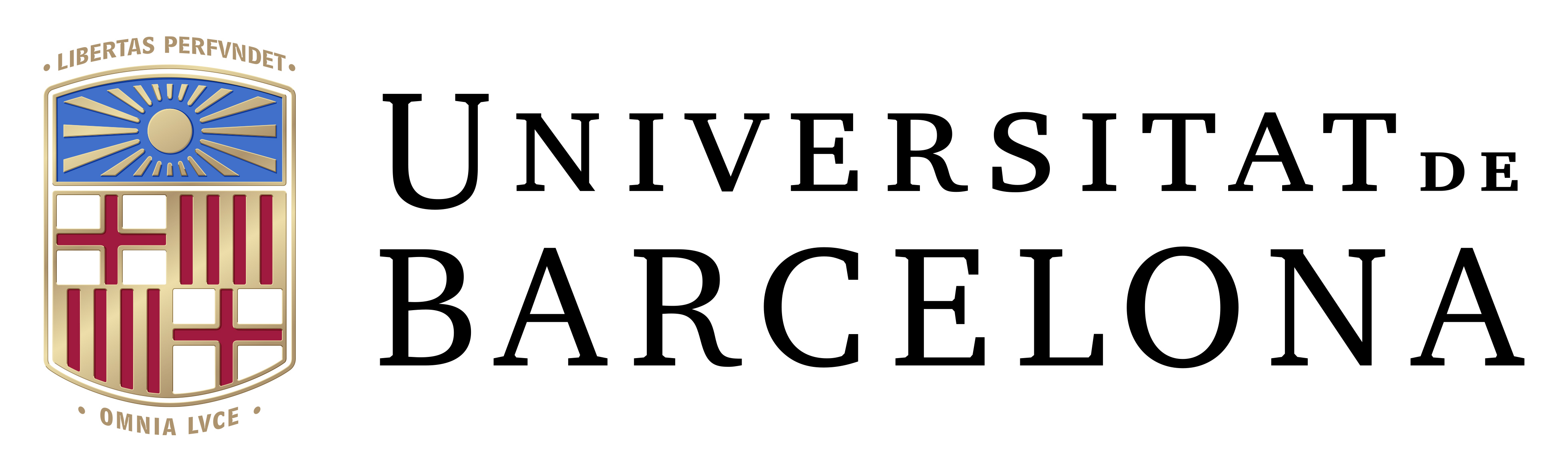 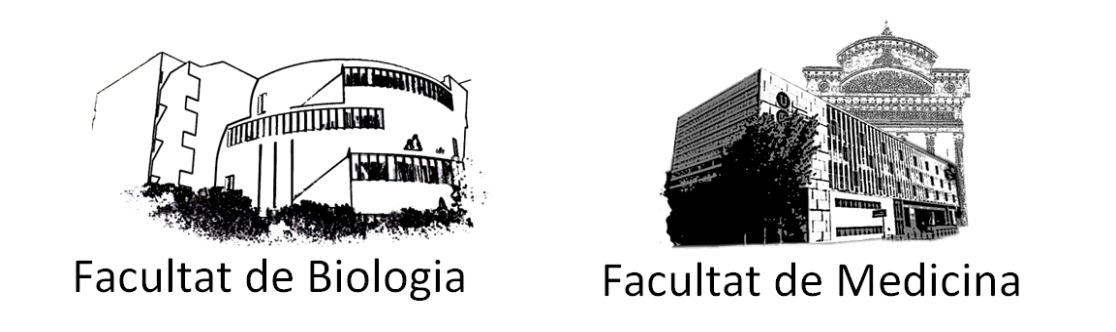 Coordinació de Pràcticums i TFG(Internacionals)Facultat de BiologiaAvgda. Diagonal 64308028 Barcelonapracticum.erasmusbio@ub.eduStudent’s name and surname:Student’s name and surname:Student’s name and surname:Academic YearSchool/DepartmentResearch GroupPrincipal Investigator:emailPrincipal Investigator:TFResearch tutor:(if different)Name:Research tutor:(if different)Name:Project Title:Brief Summary:(100 - 200 words)Main techniques and systems used:Internal TutorName:Email:Internal TutorName:Tel:Coordinator of International student mobilityFaculty of BiologyName: Marta CampsEmail: martacamps@ub.eduori-bio@ub.eduCoordinator of International student mobilityFaculty of BiologyName: Marta CampsTel: +34 93 4034827Coordinator of International  placementsFaculty of BiologyName: Cristina Madrid Email:practicum.erasmusbio@ub.eduCoordinator of International  placementsFaculty of BiologyName: Cristina Madrid Tel: +34 93 4034827